Pour une autre politique sociale à la Sorbonne NouvelleLes fins de contrat annoncées à nos collègues en CDD (de 12 à 15 % des personnels administratifs sont concernés d’après nos calculs, les restructurations programmées sans concertation et les suppressions de postes (10 suppressions assumées par la direction, sans évoquer d’éventuels postes laissés vacants) marquent un réel changement de paradigme dans la politique de l’université, provoquent une désorganisation majeure du travail et mettent de nombreux collègues en souffrance.Ce plan social qui refuse de dire son nom est non seulement intolérable d’un point de vue humain, mais aussi institutionnel : l’université devra payer le chômage de nos collègues sur fond propre. Tout ceci dégrade le service public rendu par notre université.Nous, membres de la communauté de la Sorbonne Nouvelle : étudiant·e·s, chercheu.r.se, enseignant·e·s, personnels administratifs ou techniques ; vacataires, contractuel·le·s, titulaires, demandons à la présidence un changement immédiat de politique sociale. Nous demandons la satisfaction des revendications suivantes :l’arrêt de la politique mise en place ces derniers mois de non-renouvellement des CDD ;la transformation en CDI des CDD sur fonctions pérennes et l’ouverture de postes de fonctionnaires ;une réelle politique d'accompagnement des non-titulaires vers la sortie de la précarité ;l’arrêt des suppressions et gels de postes de titulaires (dont Aterisations, etc.) ;un moratoire sur les restructurations en cours ou programmées et un débat public sur la stratégie de l’université ;la mensualisation des vacataires ;une augmentation des subventions de l'université pour la restauration collective pour annuler les hausses imposées par le CROUS ou le ministère. Le rapport qualité / prix ne doit pas changer ;le recrutement immédiat d'une infirmière, d'un.e assistant.e social.e, d'un.e assistant.e de prévention.Signer la pétition : https://chng.it/j9kYVnmwP9Assemblée générale à 11H30 le 5 octobresur le parvis de Censier 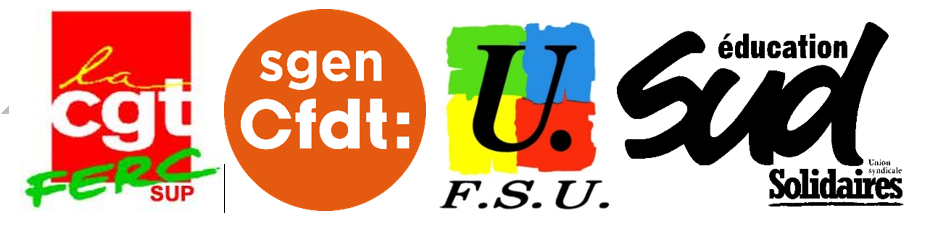 